Bitte die Informationen zu den Zusatzstoffen und Allergen auf gesonderten Blatt beachten!MittagessenSpeiseplan vom 20.11.17 bis 24.11.17MittagessenSpeiseplan vom 20.11.17 bis 24.11.17MittagessenSpeiseplan vom 20.11.17 bis 24.11.17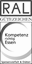 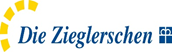 KindergerechtesBewusst Gesund *Bewusst Gesund *Menü 3 VegetarischMontagMontag Spaghettia,a1,c 
Bolognese (Rind)1,a
Hartkäse gerieben1,2,g
Gemischter Salat1,4Sojabolognesea,a3,f 
Spaghetti Vollkorna,a1
Hartkäse gerieben1,2,g
Gemischter Salat1,4Montag Erdbeerjoghurtg  Erdbeerjoghurtg  Erdbeerjoghurtg  Erdbeerjoghurtg DienstagDienstagFleischküchlea,a1,c 
Bratensaucea,a1,a3,f,i
Kartoffelpüreeg
Erbsen-Karottengemüse1,g Geflügelfrikadellea,a1,c 
Bratensaucea,a1,a3,f,i
Kartoffelpüreeg
Erbsen-Karottengemüse1,gGeflügelfrikadellea,a1,c 
Bratensaucea,a1,a3,f,i
Kartoffelpüreeg
Erbsen-Karottengemüse1,gGemüsefrikadellea,a1,c 
Veg. Bratensoßea,a1,a3,f,i
Kartoffelpüreeg
Erbsen-Karottengemüse1,gDienstagObstObstObstObstMittwochKürbiscremesuppe  Kürbiscremesuppe  Kürbiscremesuppe  MittwochKartoffelpuffer 
Apfelmus3MittwochDonnerstagDonnerstagHähnchenbrust im Knuspermantel1,a,a1 
Bratensaucea,a1,a3,f,i
Zitrone
Kroketteng Blattsalat
Joghurt-Dressing1,4,g,j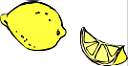 Blumenkohl-Käsemedaillionsa,gKroketteng Blattsalat
Joghurt-Dressing1,4,g,jDonnerstagFrisches Obst Frisches Obst Frisches Obst Frisches Obst FreitagFreitagTomatensuppea           Weckena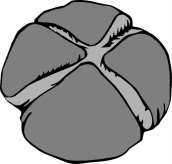 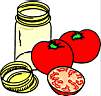 FreitagMuffinsa,c,g,f Muffinsa,c,g,f Muffinsa,c,g,f Muffinsa,c,g,f 